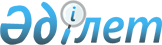 "2019-2021 жылдарға арналған Жуалы ауданы Б. Момышұлы ауылы және ауылдық округтерінің бюджеттері туралы" Жуалы аудандық мәслихатының 2018 жылғы 26 желтоқсандағы №37-2 шешіміне өзгерістер енгізу туралыЖамбыл Жуалы аудандық мәслихатының 2019 жылғы 15 мамырдағы № 44-2 шешімі. Жамбыл облысының Әділет департаментінде 2019 жылғы 16 мамырда № 4230 болып тіркелді
      РҚАО-ның ескертпесі.

      Құжаттың мәтінінде түпнұсқаның пунктуациясы мен орфографиясы сақталған.
      Қазақстан Республикасының 2008 жылғы 4 желтоқсандағы Бюджет кодексіне және "Қазақстан Республикасындағы жергілікті мемлекеттік басқару және өзін-өзі басқару туралы" Қазақстан Республикасының 2001 жылғы 23 қаңтардағы Заңының 6 бабына сәйкес және "2019-2021 жылдарға арналған аудандық бюджет туралы" Жуалы аудандық мәслихатының 2018 жылғы 21 желтоқсандағы № 36-3 шешіміне өзгерістер енгізу туралы" Жуалы аудандық мәслихатының 2019 жылғы 04 мамырдағы № 43-2 шешімі негізінде (нормативтік құқықтық актілердің мемлекеттік тіркеу тізілімінде № 4224 болып тіркелген) Жуалы аудандық мәслихаты ШЕШІМ ҚАБЫЛДАДЫ:
      1. "2019-2021 жылдарға арналған Жуалы ауданы Б. Момышұлы ауылы және ауылдық округтерінің бюджеттері туралы" Жуалы аудандық мәслихаттың 2018 жылғы 26 желтоқсандағы № 37-2 шешіміне (нормативтік құқықтық актілерді мемлекеттік тіркеу тізілімінде № 4080 болып тіркелген, 2019 жылдың 15 қаңтардағы Қазақстан Республикасының нормативтік құқықтық актілерінің электрондық түрдегі Эталондық бақылау банкінде жарияланған) келесідей өзгерістер енгізілсін:
      1 тармақта:
      1.1 Б. Момышұлы ауылы әкімінің аппараты
      1) тармақшада:
      "387 933" деген сандар "415 172" деген сандармен ауыстырылсын;
      "330 697" деген сандар "357 396" деген сандармен ауыстырылсын;
      2) тармақшада:
      "398 948" деген сандар "426 187" деген сандармен ауыстырылсын;
      1.2 Ақтөбе ауылдық округі
      1) тармақшада:
      "81 835" деген сандар "89 325" деген сандармен ауыстырылсын;
      "78 549" деген сандар "86 039" деген сандармен ауыстырылсын;
      2) тармақшада:
      "82 398" деген сандар "89 888" деген сандармен ауыстырылсын;
      1.3 Ақсай ауылдық округі
      1) тармақшада:
      "127 693" деген сандар "140 493" деген сандармен ауыстырылсын;
      "128 944" деген сандар "135 326" деген сандармен ауыстырылсын;
      2) тармақшада:
      "128 944" деген сандар "141 744" деген сандармен ауыстырылсын;
      1.4 Боралдай ауылдық округі
      1) тармақшада:
      "94 079" деген сандар "102 941" деген сандармен ауыстырылсын;
      "89 444" деген сандар "98 306" деген сандармен ауыстырылсын;
      2) тармақшада:
      "94 432" деген сандар "103 294" деген сандармен ауыстырылсын.
      1.5 Жетітөбе ауылдық округі
      1) тармақшада:
      "94 721" деген сандар "101 124" деген сандармен ауыстырылсын;
      "89 864" деген сандар "96 267" деген сандармен ауыстырылсын;
      2) тармақшада:
      "96 542" деген сандар "102 945" деген сандармен ауыстырылсын.
      1.6 Көкбастау ауылдық округі
      1) тармақшада:
      "116 064" деген сандар "125 642" деген сандармен ауыстырылсын;
      "111 330" деген сандар "120 908" деген сандармен ауыстырылсын;
      2) тармақшада:
      "116 421" деген сандар "125 999" деген сандармен ауыстырылсын.
      1.7 Күреңбел ауылдық округі
      1) тармақшада:
      "61 012" деген сандар "65 289" деген сандармен ауыстырылсын;
      "57 813" деген сандар "62 090" деген сандармен ауыстырылсын;
      2) тармақшада:
      "61 725" деген сандар "66 002" деген сандармен ауыстырылсын.
      1.8 Қарасаз ауылдық округі
      1) тармақшада:
      "119 273" деген сандар "129 830" деген сандармен ауыстырылсын;
      "113 824" деген сандар "124 381" деген сандармен ауыстырылсын;
      2) тармақшада:
      "120 934" деген сандар "131 491" деген сандармен ауыстырылсын.
      1.9 Қызыларық ауылдық округі
      1) тармақшада:
      "105 378" деген сандар "114 503" деген сандармен ауыстырылсын;
      "101 264" деген сандар "110 389" деген сандармен ауыстырылсын;
      2) тармақшада:
      "106 332" деген сандар "115 457" деген сандармен ауыстырылсын.
      1.10 Мыңбұлақ ауылдық округі
      1) тармақшада:
      "71 949" деген сандар "76 260" деген сандармен ауыстырылсын;
      "66 437" деген сандар "70 748" деген сандармен ауыстырылсын;
      2) тармақшада:
      "73 039" деген сандар "77 350" деген сандармен ауыстырылсын.
      1.11 Нұрлыкент ауылдық округі
      1) тармақшада:
      "104 203" деген сандар "112 808" деген сандармен
      "96 031" деген сандар "104 636" деген сандармен ауыстырылсын.
      2) тармақшада:
      "105 489" деген сандар "114 094" деген сандармен ауыстырылсын.
      1.12 Шақпақ ауылдық округі
      1) тармақшада:
      "107 922" деген сандар "117 820" деген сандармен ауыстырылсын;
      "102 019" деген сандар "111 917" деген сандармен ауыстырылсын;
      2) тармақшада:
      "108 893" деген сандар "118 791" деген сандармен ауыстырылсын.
      Аталған шешімнің 1 және 12 қосымшалары осы шешімнің 1 және 12 қосымшаларына сәйкес жаңа редакцияда мазмұндалсын.
      2. Осы шешімнің орындалуына бақылау және интернет-ресурстарында жариялауды аудандық мәслихаттың әкімшілік аумақтық құрылым, аумақты әлеуметтік-экономикалық дамыту, бюджет және жергілікті салықтар мәселелері, адамдарды құқығын қорғау жөніндегі тұрақты комиссиясына жүктелсін.
      3. Осы шешім әділет органдарында мемлекеттік тіркеуден өткен күннен бастап күшіне енеді және 2019 жылдың 1 қаңтарынан қолданысқа енгізіледі. Б. Момышұлы ауылы әкімі аппаратының 2019 жылға арналған бюджеті Ақтөбе ауылдық округі 2019 жылға арналған бюджеті Ақсай ауылдық округі 2019 жылға арналған бюджеті Боралдай ауылдық округі 2019 жылға арналған бюджеті Жетітөбе ауылдық округі 2019 жылға арналған бюджеті Көкбастау ауылдық округі 2019 жылға арналған бюджеті Куреңбел ауылдық округі 2019 жылға арналған бюджеті Қарасаз ауылдық округі 2019 жылға арналған бюджеті Қызыларық ауылдық округі 2019 жылға арналған бюджеті Мыңбұлақ ауылдық округі 2019 жылға арналған бюджеті Нұрлыкент ауылдық округі 2019 жылға арналған бюджеті Шақпақ ауылдық округі 2019 жылға арналған бюджеті
					© 2012. Қазақстан Республикасы Әділет министрлігінің «Қазақстан Республикасының Заңнама және құқықтық ақпарат институты» ШЖҚ РМК
				
      Аудандық мәслихат сессиясының төрағасы

З. Султанмуратов

      Аудандық мәслихаттың хатшысы

Е. Тлеубеков
Жуалы аудандық мәслихатының
2019 жылғы 15 мамырдағы
№ 44-2 шешіміне 1 қосымшаЖуалы аудандық мәслихатының
2018 жылғы 26 желтоқсандағы
№ 37-2 шешіміне 1 қосымша
Санаты
Санаты
Санаты
Санаты
Сомасы, (мың теңге)
Сыныбы
Сыныбы
Сыныбы
Сомасы, (мың теңге)
Ішкі сыныбы
Ішкі сыныбы
Сомасы, (мың теңге)
Атауы
Сомасы, (мың теңге)
1
1
1
2
3
I.КІРІСТЕР
415 172
1
Салықтық түсімдер
56 966
01
Жеке табыс салығы
33 500
2
Жеке табыс салығы
33 500
04
Меншiкке салынатын салықтар
23 436
1
Мүлiкке салынатын салықтар
251
3
Жер салығы
947
4
Көлiк құралдарына салынатын салық
22 238
05
Тауарларға, жұмыстарға және қызметтерге салынатын iшкi салықтар
30
4
Кәсiпкерлiк және кәсiби қызметтi жүргiзгенi үшiн алынатын алымдар
30
2
Салықтық емес түсiмдер
270
04
Мемлекеттік бюджеттен қаржыландырылатын, сондай-ақ Қазақстан Республикасы Ұлттық Банкінің бюджетінен (шығыстар сметасынан) ұсталатын және қаржыландырылатын мемлекеттік мекемелер салатын айыппұлдар, өсімпұлдар, санкциялар, өндіріп алулар
260
1
Мұнай секторы ұйымдарынан түсетін түсімдерді қоспағанда, мемлекеттік бюджеттен қаржыландырылатын, сондай-ақ Қазақстан Республикасы Ұлттық Банкінің бюджетінен (шығыстар сметасынан) ұсталатын және қаржыландырылатын мемлекеттік мекемелер салатын айыппұлдар, өсімпұлдар, санкциялар, өндіріп алулар
260
06
Басқа да салықтық емес түсiмдер
10
1
Басқа да салықтық емес түсiмдер
10
4
Трансферттердің түсімдері
357 936
02
Мемлекеттiк басқарудың жоғары тұрған органдарынан түсетiн трансферттер
357 936
3
Аудандардан (облыстық маңызы бар қала) трансферттер
357 936
Функционалдық тобы
Функционалдық тобы
Функционалдық тобы
Функционалдық тобы
Сомасы, (мың теңге)
Бюджеттік бағдарламалардың әкімшісі
Бюджеттік бағдарламалардың әкімшісі
Бюджеттік бағдарламалардың әкімшісі
Сомасы, (мың теңге)
Бағдарлама
Бағдарлама
Сомасы, (мың теңге)
Атауы
Сомасы, (мың теңге)
1
1
1
2
3
II. ШЫҒЫНДАР
426 187
01
Жалпы сипаттағы мемлекеттiк қызметтер
32 941
124
Аудандық маңызы бар қала, ауыл, кент, ауылдық округ әкімінің аппараты
32 941
001
Аудандық маңызы бар қала, ауыл, кент, ауылдық округ әкімінің қызметін қамтамасыз ету жөніндегі қызметтер
32 191
022
Мемлекеттік органның күрделі шығыстары
750
04
Білім беру
300 240
124
Аудандық маңызы бар қала, ауыл, кент, ауылдық округ әкімінің аппараты
300 240
004
Мектепке дейінгі тәрбие және оқыту, оның ішінде мектепке дейінгі тәрбие және оқыту ұйымдарында медициналық қызмет көрсетуді ұйымдастыру
300 240
07
Тұрғын үй-коммуналдық шаруашылық
68 647
124
Аудандық маңызы бар қала, ауыл, кент, ауылдық округ әкімінің аппараты
68 647
008
Елді мекендердегі көшелерді жарықтандыру
19 879
009
Елді мекендердің санитариясын қамтамасыз ету
24 068
011
Елді мекендерді абаттандыру және көгалдандыру
24 700
12
Көлiк және коммуникация
12 605
124
Аудандық маңызы бар қала, ауыл, кент, ауылдық округ әкімінің аппараты
12 605
045
Аудандық маңызы бар қалаларда, ауылдарда, кенттерде, ауылдық округтерде автомобиль жолдарын күрделі және орташа жөндеу
12 605
13
Басқалар
11 754
124
Аудандық маңызы бар қала, ауыл, кент, ауылдық округ әкімінің аппараты
11 754
040
Өңірлерді дамытудың 2020 жылға дейінгі бағдарламасы шеңберінде өңірлерді экономикалық дамытуға жәрдемдесу бойынша шараларды іске асыруға ауылдық елді мекендерді жайластыруды шешуге арналған іс-шараларды іске асыру
11 754
III. ТАЗА БЮДЖЕТТІК КРЕДИТ БЕРУ
0
Бюджеттік кредиттер
0
Санаты
Санаты
Атауы
Сомасы, (мың теңге)
Сыныбы
Сыныбы
Сомасы, (мың теңге)
Ішкі сыныбы
Ішкі сыныбы
Сомасы, (мың теңге)
5
Бюджеттік кредиттерді өтеу
0
01
Бюджеттік кредиттерді өтеу
0
1
Мемлекеттік бюджеттен берілген бюджеттік кредиттерді өтеу
0
Фунционалдық топ
Фунционалдық топ
Фунционалдық топ
Фунционалдық топ
Сомасы, (мың теңге)
Бюджеттік бағдарламалардың әкімшісі
Бюджеттік бағдарламалардың әкімшісі
Бюджеттік бағдарламалардың әкімшісі
Сомасы, (мың теңге)
Бағдарлама
Бағдарлама
Сомасы, (мың теңге)
Атауы
Сомасы, (мың теңге)
1
1
1
2
3
IV. ҚАРЖЫ АКТИВТЕРІМЕН ОПЕРАЦИЯЛАР БОЙЫНША САЛЬДО
0
Қаржы активтерді сатып алу
0
Мемлекеттік қаржы активтерін сатудан түсетін түсімдер
0
V. БЮДЖЕТ ТАПШЫЛЫҒЫ (ПРОФИЦИТЫ)
-11 015
VI. БЮДЖЕТ ТАПШЫЛЫҒЫН ҚАРЖЫЛАНДЫРУ (ПРОФИЦИТІН ПАЙДАЛАНУ)
11 015
Санаты
Санаты
Атауы
Сомасы, (мың теңге)
Сыныбы
Сыныбы
Сомасы, (мың теңге)
Ішкі сыныбы
Ішкі сыныбы
Сомасы, (мың теңге)
7
Қарыздар түсімі
0
Қарыздарды өтеу
0
08
Бюджет қаражатының пайдаланылатын қалдықтары
11 015Жуалы аудандық мәслихатының
2019 жылғы 15 мамырдағы
№ 44-2 шешіміне 2 қосымшаЖуалы аудандық мәслихатының
2018 жылғы 26 желтоқсандағы
№ 37-2 шешіміне 2 қосымша
Санаты
Санаты
Санаты
Санаты
Сомасы, (мың теңге)
Сыныбы
Сыныбы
Сыныбы
Сомасы, (мың теңге)
Ішкі сыныбы
Ішкі сыныбы
Сомасы, (мың теңге)
Атауы
Сомасы, (мың теңге)
1
1
1
2
3
I.КІРІСТЕР
89 325
1
Салықтық түсімдер
3 234
01
Жеке табыс салығы
1 000
2
Жеке табыс салығы
1 000
04
Меншiкке салынатын салықтар
2 234
1
Мүлiкке салынатын салықтар
36
3
Жер салығы
198
4
Көлiк құралдарына салынатын салық
2 000
2
Салықтық емес түсiмдер
52
01
Мемлекеттік меншіктен түсетін кірістер
24
5
Мемлекет меншігіндегі мүлікті жалға беруден түсетін кірістер
24
04
Мемлекеттік бюджеттен қаржыландырылатын, сондай-ақ Қазақстан Республикасы Ұлттық Банкінің бюджетінен (шығыстар сметасынан) ұсталатын және қаржыландырылатын мемлекеттік мекемелер салатын айыппұлдар, өсімпұлдар, санкциялар, өндіріп алулар
26
1
Мұнай секторы ұйымдарынан түсетін түсімдерді қоспағанда, мемлекеттік бюджеттен қаржыландырылатын, сондай-ақ Қазақстан Республикасы Ұлттық Банкінің бюджетінен (шығыстар сметасынан) ұсталатын және қаржыландырылатын мемлекеттік мекемелер салатын айыппұлдар, өсімпұлдар, санкциялар, өндіріп алулар
26
06
Басқа да салықтық емес түсiмдер
2
1
Басқа да салықтық емес түсiмдер
2
4
Трансферттердің түсімдері
86 039
02
Мемлекеттiк басқарудың жоғары тұрған органдарынан түсетiн трансферттер
86 039
3
Аудандардан (облыстық маңызы бар қала) трансферттер
86 039
Функционалдық тобы
Функционалдық тобы
Функционалдық тобы
Функционалдық тобы
Сомасы, (мың теңге)
Бюджеттік бағдарламалардың әкімшісі
Бюджеттік бағдарламалардың әкімшісі
Бюджеттік бағдарламалардың әкімшісі
Сомасы, (мың теңге)
Бағдарлама
Бағдарлама
Сомасы, (мың теңге)
Атауы
Сомасы, (мың теңге)
1
1
1
2
3
II. ШЫҒЫНДАР
89 888
01
Жалпы сипаттағы мемлекеттiк қызметтер
29 924
124
Аудандық маңызы бар қала, ауыл, кент, ауылдық округ әкімінің аппараты
29 924
001
Аудандық маңызы бар қала, ауыл, кент, ауылдық округ әкімінің қызметін қамтамасыз ету жөніндегі қызметтер
29 092
022
Мемлекеттік органның күрделі шығыстары
832
04
Білім беру
54 928
124
Аудандық маңызы бар қала, ауыл, кент, ауылдық округ әкімінің аппараты
54 928
004
Мектепке дейінгі тәрбие және оқыту, оның ішінде мектепке дейінгі тәрбие және оқыту ұйымдарында медициналық қызмет көрсетуді ұйымдастыру
52 111
005
Ауылдық жерлерде оқушыларды жақын мектепке дейін тегін алып баруды және қайта алып келуді ұйымдастыру
2 817
07
Тұрғын үй-коммуналдық шаруашылық
2 938
124
Аудандық маңызы бар қала, ауыл, кент, ауылдық округ әкімінің аппараты
2 938
014
Елді мекендерді сумен жабдықтауды ұйымдастыру
1 258
008
Елді мекендердегі көшелерді жарықтандыру
400
009
Елді мекендердің санитариясын қамтамасыз ету
480
011
Елді мекендерді абаттандыру және көгалдандыру
800
13
Басқалар
2 098
124
Аудандық маңызы бар қала, ауыл, кент, ауылдық округ әкімінің аппараты
2 098
040
Өңірлерді дамытудың 2020 жылға дейінгі бағдарламасы шеңберінде өңірлерді экономикалық дамытуға жәрдемдесу бойынша шараларды іске асыруға ауылдық елді мекендерді жайластыруды шешуге арналған іс-шараларды іске асыру
2 098
III. ТАЗА БЮДЖЕТТІК КРЕДИТ БЕРУ
0
Бюджеттік кредиттер
0
Санаты
Санаты
Атауы
Сомасы, (мың теңге)
Сыныбы
Сыныбы
Сомасы, (мың теңге)
Ішкі сыныбы
Ішкі сыныбы
Сомасы, (мың теңге)
5
Бюджеттік кредиттерді өтеу
0
01
Бюджеттік кредиттерді өтеу
0
1
Мемлекеттік бюджеттен берілген бюджеттік кредиттерді өтеу
0
Фунционалдық топ
Фунционалдық топ
Фунционалдық топ
Фунционалдық топ
Сомасы, (мың теңге)
Бюджеттік бағдарламалардың әкімшісі
Бюджеттік бағдарламалардың әкімшісі
Бюджеттік бағдарламалардың әкімшісі
Сомасы, (мың теңге)
Бағдарлама
Бағдарлама
Сомасы, (мың теңге)
Атауы
Сомасы, (мың теңге)
1
1
1
2
3
IV. ҚАРЖЫ АКТИВТЕРІМЕН ОПЕРАЦИЯЛАР БОЙЫНША САЛЬДО
0
Қаржы активтерді сатып алу
0
Мемлекеттік қаржы активтерін сатудан түсетін түсімдер
0
V. БЮДЖЕТ ТАПШЫЛЫҒЫ (ПРОФИЦИТЫ)
-563
VI. БЮДЖЕТ ТАПШЫЛЫҒЫН ҚАРЖЫЛАНДЫРУ (ПРОФИЦИТІН ПАЙДАЛАНУ)
563
Санаты
Санаты
Атауы
Сомасы, (мың теңге)
Сыныбы
Сыныбы
Сомасы, (мың теңге)
Ішкі сыныбы
Ішкі сыныбы
Сомасы, (мың теңге)
7
Қарыздар түсімі
0
Қарыздарды өтеу
0
08
Бюджет қаражатының пайдаланылатын қалдықтары
563Жуалы аудандық мәслихатының
2019 жылғы 15 мамырдағы
№ 44-2 шешіміне 3 қосымшаЖуалы аудандық мәслихатының
2018 жылғы 26 желтоқсандағы
№ 37-2 шешіміне 3 қосымша
Санаты
Санаты
Санаты
Санаты
Сомасы, (мың теңге)
Сыныбы
Сыныбы
Сыныбы
Сомасы, (мың теңге)
Ішкі сыныбы
Ішкі сыныбы
Сомасы, (мың теңге)
Атауы
Сомасы, (мың теңге)
1
1
1
2
3
I.КІРІСТЕР
140 493
1
Салықтық түсімдер
5 139
01
Жеке табыс салығы
1 500
2
Жеке табыс салығы
1 500
04
Меншiкке салынатын салықтар
3 639
1
Мүлiкке салынатын салықтар
52
3
Жер салығы
287
4
Көлiк құралдарына салынатын салық
3 300
2
Салықтық емес түсiмдер
28
04
Мемлекеттік бюджеттен қаржыландырылатын, сондай-ақ Қазақстан Республикасы Ұлттық Банкінің бюджетінен (шығыстар сметасынан) ұсталатын және қаржыландырылатын мемлекеттік мекемелер салатын айыппұлдар, өсімпұлдар, санкциялар, өндіріп алулар
26
1
Мұнай секторы ұйымдарынан түсетін түсімдерді қоспағанда, мемлекеттік бюджеттен қаржыландырылатын, сондай-ақ Қазақстан Республикасы Ұлттық Банкінің бюджетінен (шығыстар сметасынан) ұсталатын және қаржыландырылатын мемлекеттік мекемелер салатын айыппұлдар, өсімпұлдар, санкциялар, өндіріп алулар
26
06
Басқа да салықтық емес түсiмдер
2
1
Басқа да салықтық емес түсiмдер
2
4
Трансферттердің түсімдері
135 326
02
Мемлекеттiк басқарудың жоғары тұрған органдарынан түсетiн трансферттер
135 326
3
Аудандардан (облыстық маңызы бар қала) трансферттер
135 326
Функционалдық тобы
Функционалдық тобы
Функционалдық тобы
Функционалдық тобы
Сомасы, (мың теңге)
Бюджеттік бағдарламалардың әкімшісі
Бюджеттік бағдарламалардың әкімшісі
Бюджеттік бағдарламалардың әкімшісі
Сомасы, (мың теңге)
Бағдарлама
Бағдарлама
Сомасы, (мың теңге)
Атауы
Сомасы, (мың теңге)
1
1
1
2
3
II. ШЫҒЫНДАР
141 744
01
Жалпы сипаттағы мемлекеттiк қызметтер
23 392
124
Аудандық маңызы бар қала, ауыл, кент, ауылдық округ әкімінің аппараты
23 392
001
Аудандық маңызы бар қала, ауыл, кент, ауылдық округ әкімінің қызметін қамтамасыз ету жөніндегі қызметтер
22 572
022
Мемлекеттік органның күрделі шығыстары
820
04
Білім беру
95 207
124
Аудандық маңызы бар қала, ауыл, кент, ауылдық округ әкімінің аппараты
95 207
004
Мектепке дейінгі тәрбие және оқыту, оның ішінде мектепке дейінгі тәрбие және оқыту ұйымдарында медициналық қызмет көрсетуді ұйымдастыру
95 207
07
Тұрғын үй-коммуналдық шаруашылық
6 710
124
Аудандық маңызы бар қала, ауыл, кент, ауылдық округ әкімінің аппараты
6 710
008
Елді мекендердегі көшелерді жарықтандыру
683
009
Елді мекендердің санитариясын қамтамасыз ету
500
011
Елді мекендерді абаттандыру және көгалдандыру
5 527
12
Көлiк және коммуникация
13 464
124
Аудандық маңызы бар қала, ауыл, кент, ауылдық округ әкімінің аппараты
13 464
045
Аудандық маңызы бар қалаларда, ауылдарда, кенттерде, ауылдық округтерде автомобиль жолдарын күрделі және орташа жөндеу
13 464
13
Басқалар
2 971
124
Аудандық маңызы бар қала, ауыл, кент, ауылдық округ әкімінің аппараты
2 971
040
Өңірлерді дамытудың 2020 жылға дейінгі бағдарламасы шеңберінде өңірлерді экономикалық дамытуға жәрдемдесу бойынша шараларды іске асыруға ауылдық елді мекендерді жайластыруды шешуге арналған іс-шараларды іске асыру
2 971
III. ТАЗА БЮДЖЕТТІК КРЕДИТ БЕРУ
0
Бюджеттік кредиттер
0
Санаты
Санаты
Атауы
Сомасы, (мың теңге)
Сыныбы
Сыныбы
Сомасы, (мың теңге)
Ішкі сыныбы
Ішкі сыныбы
Сомасы, (мың теңге)
5
Бюджеттік кредиттерді өтеу
0
01
Бюджеттік кредиттерді өтеу
0
1
Мемлекеттік бюджеттен берілген бюджеттік кредиттерді өтеу
0
Фунционалдық топ
Фунционалдық топ
Фунционалдық топ
Фунционалдық топ
Сомасы, (мың теңге)
Бюджеттік бағдарламалардың әкімшісі
Бюджеттік бағдарламалардың әкімшісі
Бюджеттік бағдарламалардың әкімшісі
Сомасы, (мың теңге)
Бағдарлама
Бағдарлама
Сомасы, (мың теңге)
Атауы
Сомасы, (мың теңге)
1
1
1
2
3
IV. ҚАРЖЫ АКТИВТЕРІМЕН ОПЕРАЦИЯЛАР БОЙЫНША САЛЬДО
0
Қаржы активтерді сатып алу
0
Мемлекеттік қаржы активтерін сатудан түсетін түсімдер
0
V. БЮДЖЕТ ТАПШЫЛЫҒЫ (ПРОФИЦИТЫ)
-1 251
VI. БЮДЖЕТ ТАПШЫЛЫҒЫН ҚАРЖЫЛАНДЫРУ (ПРОФИЦИТІН ПАЙДАЛАНУ)
1 251
Санаты
Санаты
Атауы
Сомасы, (мың теңге)
Сыныбы
Сыныбы
Сомасы, (мың теңге)
Ішкі сыныбы
Ішкі сыныбы
Сомасы, (мың теңге)
7
Қарыздар түсімі
0
Қарыздарды өтеу
0
08
Бюджет қаражатының пайдаланылатын қалдықтары
1 251Жуалы аудандық мәслихатының
2019 жылғы 15 мамырдағы
№ 44-2 шешіміне 4 қосымшаЖуалы аудандық мәслихатының
2018 жылғы 26 желтоқсандағы
№ 37-2 шешіміне 4 қосымша
Санаты
Санаты
Санаты
Санаты
Сомасы, (мың теңге)
Сыныбы
Сыныбы
Сыныбы
Сомасы, (мың теңге)
Ішкі сыныбы
Ішкі сыныбы
Сомасы, (мың теңге)
Атауы
Сомасы, (мың теңге)
1
1
1
2
3
I.КІРІСТЕР
102 941
1
Салықтық түсімдер
4 577
01
Жеке табыс салығы
1 000
2
Жеке табыс салығы
1 000
04
Меншiкке салынатын салықтар
3 577
1
Мүлiкке салынатын салықтар
27
3
Жер салығы
250
4
Көлiк құралдарына салынатын салық
3 300
2
Салықтық емес түсiмдер
58
01
Мемлекеттік меншіктен түсетін кірістер
30
5
Мемлекет меншігіндегі мүлікті жалға беруден түсетін кірістер
30
04
Мемлекеттік бюджеттен қаржыландырылатын, сондай-ақ Қазақстан Республикасы Ұлттық Банкінің бюджетінен (шығыстар сметасынан) ұсталатын және қаржыландырылатын мемлекеттік мекемелер салатын айыппұлдар, өсімпұлдар, санкциялар, өндіріп алулар
26
1
Мұнай секторы ұйымдарынан түсетін түсімдерді қоспағанда, мемлекеттік бюджеттен қаржыландырылатын, сондай-ақ Қазақстан Республикасы Ұлттық Банкінің бюджетінен (шығыстар сметасынан) ұсталатын және қаржыландырылатын мемлекеттік мекемелер салатын айыппұлдар, өсімпұлдар, санкциялар, өндіріп алулар
26
06
Басқа да салықтық емес түсiмдер
2
1
Басқа да салықтық емес түсiмдер
2
4
Трансферттердің түсімдері
98 306
02
Мемлекеттiк басқарудың жоғары тұрған органдарынан түсетiн трансферттер
98 306
3
Аудандардан (облыстық маңызы бар қала) трансферттер
98 306
Функционалдық тобы
Функционалдық тобы
Функционалдық тобы
Функционалдық тобы
Сомасы, (мың теңге)
Бюджеттік бағдарламалардың әкімшісі
Бюджеттік бағдарламалардың әкімшісі
Бюджеттік бағдарламалардың әкімшісі
Сомасы, (мың теңге)
Бағдарлама
Бағдарлама
Сомасы, (мың теңге)
Атауы
Сомасы, (мың теңге)
1
1
1
2
3
II. ШЫҒЫНДАР
103 294
01
Жалпы сипаттағы мемлекеттiк қызметтер
21 835
124
Аудандық маңызы бар қала, ауыл, кент, ауылдық округ әкімінің аппараты
21 835
001
Аудандық маңызы бар қала, ауыл, кент, ауылдық округ әкімінің қызметін қамтамасыз ету жөніндегі қызметтер
21 003
022
Мемлекеттік органның күрделі шығыстары
832
04
Білім беру
53 338
124
Аудандық маңызы бар қала, ауыл, кент, ауылдық округ әкімінің аппараты
53 338
004
Мектепке дейінгі тәрбие және оқыту, оның ішінде мектепке дейінгі тәрбие және оқыту ұйымдарында медициналық қызмет көрсетуді ұйымдастыру
53 338
07
Тұрғын үй-коммуналдық шаруашылық
13 826
124
Аудандық маңызы бар қала, ауыл, кент, ауылдық округ әкімінің аппараты
13 826
014
Елді мекендерді сумен жабдықтауды ұйымдастыру
10 646
008
Елді мекендердегі көшелерді жарықтандыру
380
009
Елді мекендердің санитариясын қамтамасыз ету
500
011
Елді мекендерді абаттандыру және көгалдандыру
2 300
12
Көлiк және коммуникация
12 161
124
Аудандық маңызы бар қала, ауыл, кент, ауылдық округ әкімінің аппараты
12 161
045
Аудандық маңызы бар қалаларда, ауылдарда, кенттерде, ауылдық округтерде автомобиль жолдарын күрделі және орташа жөндеу
12 161
13
Басқалар
2 134
124
Аудандық маңызы бар қала, ауыл, кент, ауылдық округ әкімінің аппараты
2 134 
040
Өңірлерді дамытудың 2020 жылға дейінгі бағдарламасы шеңберінде өңірлерді экономикалық дамытуға жәрдемдесу бойынша шараларды іске асыруға ауылдық елді мекендерді жайластыруды шешуге арналған іс-шараларды іске асыру
2 134
III. ТАЗА БЮДЖЕТТІК КРЕДИТ БЕРУ
0
Бюджеттік кредиттер
0
Санаты
Санаты
Атауы
Сомасы, (мың теңге)
Сыныбы
Сыныбы
Сомасы, (мың теңге)
Ішкі сыныбы
Ішкі сыныбы
Сомасы, (мың теңге)
5
Бюджеттік кредиттерді өтеу
0
01
Бюджеттік кредиттерді өтеу
0
1
Мемлекеттік бюджеттен берілген бюджеттік кредиттерді өтеу
0
Фунционалдық топ
Фунционалдық топ
Фунционалдық топ
Фунционалдық топ
Сомасы, (мың теңге)
Бюджеттік бағдарламалардың әкімшісі
Бюджеттік бағдарламалардың әкімшісі
Бюджеттік бағдарламалардың әкімшісі
Сомасы, (мың теңге)
Бағдарлама
Бағдарлама
Сомасы, (мың теңге)
Атауы
Сомасы, (мың теңге)
1
1
1
2
3
IV. ҚАРЖЫ АКТИВТЕРІМЕН ОПЕРАЦИЯЛАР БОЙЫНША САЛЬДО
0
Қаржы активтерді сатып алу
0
Мемлекеттік қаржы активтерін сатудан түсетін түсімдер
0
V. БЮДЖЕТ ТАПШЫЛЫҒЫ (ПРОФИЦИТЫ)
-353
VI. БЮДЖЕТ ТАПШЫЛЫҒЫН ҚАРЖЫЛАНДЫРУ (ПРОФИЦИТІН ПАЙДАЛАНУ)
353
Санаты
Санаты
Атауы
Сомасы, (мың теңге)
Сыныбы
Сыныбы
Сомасы, (мың теңге)
Ішкі сыныбы
Ішкі сыныбы
Сомасы, (мың теңге)
7
Қарыздар түсімі
0
Қарыздарды өтеу
0
08
Бюджет қаражатының пайдаланылатын қалдықтары
353Жуалы аудандық мәслихатының
2019 жылғы 15 мамырдағы
№ 44-2 шешіміне 5 қосымшаЖуалы аудандық мәслихатының
2018 жылғы 26 желтоқсандағы
№ 37-3 шешіміне 5 қосымша
Санаты
Санаты
Санаты
Санаты
Сомасы, (мың теңге)
Сыныбы
Сыныбы
Сыныбы
Сомасы, (мың теңге)
Ішкі сыныбы
Ішкі сыныбы
Сомасы, (мың теңге)
Атауы
Сомасы, (мың теңге)
1
1
1
2
3
I.КІРІСТЕР
101 124
1
Салықтық түсімдер
4 829
01
Жеке табыс салығы
1 200
2
Жеке табыс салығы
1 200
04
Меншiкке салынатын салықтар
3 629
1
Мүлiкке салынатын салықтар
38
3
Жер салығы
391
4
Көлiк құралдарына салынатын салық
3 200
2
Салықтық емес түсiмдер
28
04
Мемлекеттік бюджеттен қаржыландырылатын, сондай-ақ Қазақстан Республикасы Ұлттық Банкінің бюджетінен (шығыстар сметасынан) ұсталатын және қаржыландырылатын мемлекеттік мекемелер салатын айыппұлдар, өсімпұлдар, санкциялар, өндіріп алулар
26
1
Мұнай секторы ұйымдарынан түсетін түсімдерді қоспағанда, мемлекеттік бюджеттен қаржыландырылатын, сондай-ақ Қазақстан Республикасы Ұлттық Банкінің бюджетінен (шығыстар сметасынан) ұсталатын және қаржыландырылатын мемлекеттік мекемелер салатын айыппұлдар, өсімпұлдар, санкциялар, өндіріп алулар
26
06
Басқа да салықтық емес түсiмдер
2
1
Басқа да салықтық емес түсiмдер
2
4
Трансферттердің түсімдері
96 267
02
Мемлекеттiк басқарудың жоғары тұрған органдарынан түсетiн трансферттер
96 267
3
Аудандардан (облыстық маңызы бар қала) трансферттер
96 267
Функционалдық тобы
Функционалдық тобы
Функционалдық тобы
Функционалдық тобы
Сомасы, (мың теңге)
Бюджеттік бағдарламалардың әкімшісі
Бюджеттік бағдарламалардың әкімшісі
Бюджеттік бағдарламалардың әкімшісі
Сомасы, (мың теңге)
Бағдарлама
Бағдарлама
Сомасы, (мың теңге)
Атауы
Сомасы, (мың теңге)
1
1
1
2
3
II. ШЫҒЫНДАР
102 945
01
Жалпы сипаттағы мемлекеттiк қызметтер
23 149
124
Аудандық маңызы бар қала, ауыл, кент, ауылдық округ әкімінің аппараты
23 149
001
Аудандық маңызы бар қала, ауыл, кент, ауылдық округ әкімінің қызметін қамтамасыз ету жөніндегі қызметтер
22 319
022
Мемлекеттік органның күрделі шығыстары
830
04
Білім беру
44 296
124
Аудандық маңызы бар қала, ауыл, кент, ауылдық округ әкімінің аппараты
44 296
004
Мектепке дейінгі тәрбие және оқыту, оның ішінде мектепке дейінгі тәрбие және оқыту ұйымдарында медициналық қызмет көрсетуді ұйымдастыру
41 479
005
Ауылдық жерлерде оқушыларды жақын мектепке дейін тегін алып баруды және қайта алып келуді ұйымдастыру
2 817
07
Тұрғын үй-коммуналдық шаруашылық
4 028
124
Аудандық маңызы бар қала, ауыл, кент, ауылдық округ әкімінің аппараты
4 028
014
Елді мекендерді сумен жабдықтауды ұйымдастыру
1 000
008
Елді мекендердегі көшелерді жарықтандыру
380
009
Елді мекендердің санитариясын қамтамасыз ету
1 517
011
Елді мекендерді абаттандыру және көгалдандыру
1 131
12
Көлiк және коммуникация
28 716
124
Аудандық маңызы бар қала, ауыл, кент, ауылдық округ әкімінің аппараты
28 716
045
Аудандық маңызы бар қалаларда, ауылдарда, кенттерде, ауылдық округтерде автомобиль жолдарын күрделі және орташа жөндеу
28 716
13
Басқалар
2 756
124
Аудандық маңызы бар қала, ауыл, кент, ауылдық округ әкімінің аппараты
2 756
040
Өңірлерді дамытудың 2020 жылға дейінгі бағдарламасы шеңберінде өңірлерді экономикалық дамытуға жәрдемдесу бойынша шараларды іске асыруға ауылдық елді мекендерді жайластыруды шешуге арналған іс-шараларды іске асыру
2 756
III. ТАЗА БЮДЖЕТТІК КРЕДИТ БЕРУ
0
Бюджеттік кредиттер
0
Санаты
Санаты
Атауы
Сомасы, (мың теңге)
Сыныбы
Сыныбы
Сомасы, (мың теңге)
Ішкі сыныбы
Ішкі сыныбы
Сомасы, (мың теңге)
5
Бюджеттік кредиттерді өтеу
0
01
Бюджеттік кредиттерді өтеу
0
1
Мемлекеттік бюджеттен берілген бюджеттік кредиттерді өтеу
0
Фунционалдық топ
Фунционалдық топ
Фунционалдық топ
Фунционалдық топ
Сомасы, (мың теңге)
Бюджеттік бағдарламалардың әкімшісі
Бюджеттік бағдарламалардың әкімшісі
Бюджеттік бағдарламалардың әкімшісі
Сомасы, (мың теңге)
Бағдарлама
Бағдарлама
Сомасы, (мың теңге)
Атауы
Сомасы, (мың теңге)
1
1
1
2
3
IV. ҚАРЖЫ АКТИВТЕРІМЕН ОПЕРАЦИЯЛАР БОЙЫНША САЛЬДО
0
Қаржы активтерді сатып алу
0
Мемлекеттік қаржы активтерін сатудан түсетін түсімдер
0
V. БЮДЖЕТ ТАПШЫЛЫҒЫ (ПРОФИЦИТЫ)
-1 821
VI. БЮДЖЕТ ТАПШЫЛЫҒЫН ҚАРЖЫЛАНДЫРУ (ПРОФИЦИТІН ПАЙДАЛАНУ)
1 821
Санаты
Санаты
Атауы
Сомасы, (мың теңге)
Сыныбы
Сыныбы
Сомасы, (мың теңге)
Ішкі сыныбы
Ішкі сыныбы
Сомасы, (мың теңге)
7
Қарыздар түсімі
0
Қарыздарды өтеу
0
08
Бюджет қаражатының пайдаланылатын қалдықтары
1 821Жуалы аудандық мәслихатының
2019 жылғы 15 мамырдағы
№ 44-2 шешіміне 6 қосымшаЖуалы аудандық мәслихатының
2018 жылғы 26 желтоқсандағы
№ 37-2 шешіміне 6 қосымша
Санаты
Санаты
Санаты
Санаты
Сомасы, (мың теңге)
Сыныбы
Сыныбы
Сыныбы
Сомасы, (мың теңге)
Ішкі сыныбы
Ішкі сыныбы
Сомасы, (мың теңге)
Атауы
Сомасы, (мың теңге)
1
1
1
2
3
I.КІРІСТЕР
125 642
1
Салықтық түсімдер
4 682
01
Жеке табыс салығы
1 500
2
Жеке табыс салығы
1 500
04
Меншiкке салынатын салықтар
3 182
1
Мүлiкке салынатын салықтар
32
3
Жер салығы
240
4
Көлiк құралдарына салынатын салық
2 910
2
Салықтық емес түсiмдер
52
01
Мемлекеттік меншіктен түсетін кірістер
24
5
Мемлекет меншігіндегі мүлікті жалға беруден түсетін кірістер
24
04
Мемлекеттік бюджеттен қаржыландырылатын, сондай-ақ Қазақстан Республикасы Ұлттық Банкінің бюджетінен (шығыстар сметасынан) ұсталатын және қаржыландырылатын мемлекеттік мекемелер салатын айыппұлдар, өсімпұлдар, санкциялар, өндіріп алулар
26
1
Мұнай секторы ұйымдарынан түсетін түсімдерді қоспағанда, мемлекеттік бюджеттен қаржыландырылатын, сондай-ақ Қазақстан Республикасы Ұлттық Банкінің бюджетінен (шығыстар сметасынан) ұсталатын және қаржыландырылатын мемлекеттік мекемелер салатын айыппұлдар, өсімпұлдар, санкциялар, өндіріп алулар
26
06
Басқа да салықтық емес түсiмдер
2
1
Басқа да салықтық емес түсiмдер
2
4
Трансферттердің түсімдері
120 908
02
Мемлекеттiк басқарудың жоғары тұрған органдарынан түсетiн трансферттер
120 908
3
Аудандардан (облыстық маңызы бар қала) трансферттер
120 908
Функционалдық тобы
Функционалдық тобы
Функционалдық тобы
Функционалдық тобы
Сомасы, (мың теңге)
Бюджеттік бағдарламалардың әкімшісі
Бюджеттік бағдарламалардың әкімшісі
Бюджеттік бағдарламалардың әкімшісі
Сомасы, (мың теңге)
Бағдарлама
Бағдарлама
Сомасы, (мың теңге)
Атауы
Сомасы, (мың теңге)
1
1
1
2
3
II. ШЫҒЫНДАР
125 999
01
Жалпы сипаттағы мемлекеттiк қызметтер
24 174
124
Аудандық маңызы бар қала, ауыл, кент, ауылдық округ әкімінің аппараты
24 174
001
Аудандық маңызы бар қала, ауыл, кент, ауылдық округ әкімінің қызметін қамтамасыз ету жөніндегі қызметтер
23 344
022
Мемлекеттік органның күрделі шығыстары
830
04
Білім беру
77 423
124
Аудандық маңызы бар қала, ауыл, кент, ауылдық округ әкімінің аппараты
77 423
004
Мектепке дейінгі тәрбие және оқыту, оның ішінде мектепке дейінгі тәрбие және оқыту ұйымдарында медициналық қызмет көрсетуді ұйымдастыру
75 778
005
Ауылдық жерлерде оқушыларды жақын мектепке дейін тегін алып баруды және қайта алып келуді ұйымдастыру
1 645
07
Тұрғын үй-коммуналдық шаруашылық
1 680
124
Аудандық маңызы бар қала, ауыл, кент, ауылдық округ әкімінің аппараты
1 680
008
Елді мекендердегі көшелерді жарықтандыру
380
009
Елді мекендердің санитариясын қамтамасыз ету
500
011
Елді мекендерді абаттандыру және көгалдандыру
800
12
Көлiк және коммуникация
20 000
124
Аудандық маңызы бар қала, ауыл, кент, ауылдық округ әкімінің аппараты
20 000
045
Аудандық маңызы бар қалаларда, ауылдарда, кенттерде, ауылдық округтерде автомобиль жолдарын күрделі және орташа жөндеу
20 000
13
Басқалар
2 722
124
Аудандық маңызы бар қала, ауыл, кент, ауылдық округ әкімінің аппараты
2 722
040
Өңірлерді дамытудың 2020 жылға дейінгі бағдарламасы шеңберінде өңірлерді экономикалық дамытуға жәрдемдесу бойынша шараларды іске асыруға ауылдық елді мекендерді жайластыруды шешуге арналған іс-шараларды іске асыру
2 722
III. ТАЗА БЮДЖЕТТІК КРЕДИТ БЕРУ
0
Бюджеттік кредиттер
0
Санаты
Санаты
Атауы
Сомасы, (мың теңге)
Сыныбы
Сыныбы
Сомасы, (мың теңге)
Ішкі сыныбы
Ішкі сыныбы
Сомасы, (мың теңге)
5
Бюджеттік кредиттерді өтеу
0
01
Бюджеттік кредиттерді өтеу
0
1
Мемлекеттік бюджеттен берілген бюджеттік кредиттерді өтеу
0
Фунционалдық топ
Фунционалдық топ
Фунционалдық топ
Фунционалдық топ
Сомасы, (мың теңге)
Бюджеттік бағдарламалардың әкімшісі
Бюджеттік бағдарламалардың әкімшісі
Бюджеттік бағдарламалардың әкімшісі
Сомасы, (мың теңге)
Бағдарлама
Бағдарлама
Сомасы, (мың теңге)
Атауы
Сомасы, (мың теңге)
1
1
1
2
3
IV. ҚАРЖЫ АКТИВТЕРІМЕН ОПЕРАЦИЯЛАР БОЙЫНША САЛЬДО
0
Қаржы активтерді сатып алу
0
Мемлекеттік қаржы активтерін сатудан түсетін түсімдер
0
V. БЮДЖЕТ ТАПШЫЛЫҒЫ (ПРОФИЦИТЫ)
-357
VI. БЮДЖЕТ ТАПШЫЛЫҒЫН ҚАРЖЫЛАНДЫРУ (ПРОФИЦИТІН ПАЙДАЛАНУ)
357
Санаты
Санаты
Атауы
Сомасы, (мың теңге)
Сыныбы
Сыныбы
Сомасы, (мың теңге)
Ішкі сыныбы
Ішкі сыныбы
Сомасы, (мың теңге)
7
Қарыздар түсімі
0
Қарыздарды өтеу
0
08
Бюджет қаражатының пайдаланылатын қалдықтары
357Жуалы аудандық мәслихатының
2019 жылғы 15 мамырдағы
№ 44-2 шешіміне 7 қосымшаЖуалы аудандық мәслихатының
2018 жылғы 26 желтоқсандағы
№ 37-2 шешіміне 7 қосымша
Санаты
Санаты
Санаты
Санаты
Сомасы (мың теңге)
Сыныбы
Сыныбы
Сыныбы
Сомасы (мың теңге)
Ішкі сыныбы
Ішкі сыныбы
Сомасы (мың теңге)
Атауы
Сомасы (мың теңге)
1
1
1
2
3
I.КІРІСТЕР
65 289
1
Салықтық түсімдер
3 147
01
Жеке табыс салығы
900
2
Жеке табыс салығы
900
04
Меншiкке салынатын салықтар
2 247
1
Мүлiкке салынатын салықтар
17
3
Жер салығы
230
4
Көлiк құралдарына салынатын салық
2 000
2
Салықтық емес түсiмдер
52
01
Мемлекеттік меншіктен түсетін кірістер
24
5
Мемлекет меншігіндегі мүлікті жалға беруден түсетін кірістер
24
04
Мемлекеттік бюджеттен қаржыландырылатын, сондай-ақ Қазақстан Республикасы Ұлттық Банкінің бюджетінен (шығыстар сметасынан) ұсталатын және қаржыландырылатын мемлекеттік мекемелер салатын айыппұлдар, өсімпұлдар, санкциялар, өндіріп алулар
26
1
Мұнай секторы ұйымдарынан түсетін түсімдерді қоспағанда, мемлекеттік бюджеттен қаржыландырылатын, сондай-ақ Қазақстан Республикасы Ұлттық Банкінің бюджетінен (шығыстар сметасынан) ұсталатын және қаржыландырылатын мемлекеттік мекемелер салатын айыппұлдар, өсімпұлдар, санкциялар, өндіріп алулар
26
06
Басқа да салықтық емес түсiмдер
2
1
Басқа да салықтық емес түсiмдер
2
4
Трансферттердің түсімдері
62 090
02
Мемлекеттiк басқарудың жоғары тұрған органдарынан түсетiн трансферттер
62 090
3
Аудандардан (облыстық маңызы бар қала) трансферттер
62 090
Функционалдық тобы
Функционалдық тобы
Функционалдық тобы
Функционалдық тобы
Сомасы, (мың теңге)
Бюджеттік бағдарламалардың әкімшісі
Бюджеттік бағдарламалардың әкімшісі
Бюджеттік бағдарламалардың әкімшісі
Сомасы, (мың теңге)
Бағдарлама
Бағдарлама
Сомасы, (мың теңге)
Атауы
Сомасы, (мың теңге)
1
1
1
2
3
II. ШЫҒЫНДАР
66 002
01
Жалпы сипаттағы мемлекеттiк қызметтер
21 927
124
Аудандық маңызы бар қала, ауыл, кент, ауылдық округ әкімінің аппараты
21 927
001
Аудандық маңызы бар қала, ауыл, кент, ауылдық округ әкімінің қызметін қамтамасыз ету жөніндегі қызметтер
21 177
022
Мемлекеттік органның күрделі шығыстары
750
04
Білім беру
35 466
124
Аудандық маңызы бар қала, ауыл, кент, ауылдық округ әкімінің аппараты
35 466
004
Мектепке дейінгі тәрбие және оқыту, оның ішінде мектепке дейінгі тәрбие және оқыту ұйымдарында медициналық қызмет көрсетуді ұйымдастыру
32 927
005
Ауылдық жерлерде оқушыларды жақын мектепке дейін тегін алып баруды және қайта алып келуді ұйымдастыру
2 539
07
Тұрғын үй-коммуналдық шаруашылық
1 803
124
Аудандық маңызы бар қала, ауыл, кент, ауылдық округ әкімінің аппараты
1 803
008
Елді мекендердегі көшелерді жарықтандыру
367
009
Елді мекендердің санитариясын қамтамасыз ету
836
011
Елді мекендерді абаттандыру және көгалдандыру
600
12
Көлiк және коммуникация
4 795
124
Аудандық маңызы бар қала, ауыл, кент, ауылдық округ әкімінің аппараты
4 795
045
Аудандық маңызы бар қалаларда, ауылдарда, кенттерде, ауылдық округтерде автомобиль жолдарын күрделі және орташа жөндеу
4 795
13
Басқалар
2 011
124
Аудандық маңызы бар қала, ауыл, кент, ауылдық округ әкімінің аппараты
2 011
040
Өңірлерді дамытудың 2020 жылға дейінгі бағдарламасы шеңберінде өңірлерді экономикалық дамытуға жәрдемдесу бойынша шараларды іске асыруға ауылдық елді мекендерді жайластыруды шешуге арналған іс-шараларды іске асыру
2 011
III. ТАЗА БЮДЖЕТТІК КРЕДИТ БЕРУ
0
Бюджеттік кредиттер
0
Санаты
Санаты
Атауы
Сомасы, (мың теңге)
Сыныбы
Сыныбы
Сомасы, (мың теңге)
Ішкі сыныбы
Ішкі сыныбы
Сомасы, (мың теңге)
5
Бюджеттік кредиттерді өтеу
0
01
Бюджеттік кредиттерді өтеу
0
1
Мемлекеттік бюджеттен берілген бюджеттік кредиттерді өтеу
0
Фунционалдық топ
Фунционалдық топ
Фунционалдық топ
Фунционалдық топ
Сомасы, (мың теңге)
Бюджеттік бағдарламалардың әкімшісі
Бюджеттік бағдарламалардың әкімшісі
Бюджеттік бағдарламалардың әкімшісі
Сомасы, (мың теңге)
Бағдарлама
Бағдарлама
Сомасы, (мың теңге)
Атауы
Сомасы, (мың теңге)
1
1
1
2
3
IV. ҚАРЖЫ АКТИВТЕРІМЕН ОПЕРАЦИЯЛАР БОЙЫНША САЛЬДО
0
Қаржы активтерді сатып алу
0
Мемлекеттік қаржы активтерін сатудан түсетін түсімдер
0
V. БЮДЖЕТ ТАПШЫЛЫҒЫ (ПРОФИЦИТЫ)
-713
VI. БЮДЖЕТ ТАПШЫЛЫҒЫН ҚАРЖЫЛАНДЫРУ (ПРОФИЦИТІН ПАЙДАЛАНУ)
713
Санаты
Санаты
Атауы
Сомасы, (мың теңге)
Сыныбы
Сыныбы
Сомасы, (мың теңге)
Ішкі сыныбы
Ішкі сыныбы
Сомасы, (мың теңге)
7
Қарыздар түсімі
0
Қарыздарды өтеу
0
08
Бюджет қаражатының пайдаланылатын қалдықтары
713Жуалы аудандық мәслихатының
2019 жылғы 15 мамырдағы
№ 44-2 шешіміне 8 қосымшаЖуалы аудандық мәслихатының
2018 жылғы 26 желтоқсандағы
№ 37-2 шешіміне 8 қосымша
Санаты
Санаты
Санаты
Санаты
Сомасы (мың теңге)
Сыныбы
Сыныбы
Сыныбы
Сомасы (мың теңге)
Ішкі сыныбы
Ішкі сыныбы
Сомасы (мың теңге)
Атауы
Сомасы (мың теңге)
1
1
1
2
3
I.КІРІСТЕР
129 830
1
Салықтық түсімдер
5 379
01
Жеке табыс салығы
1 600
2
Жеке табыс салығы
1 600
04
Меншiкке салынатын салықтар
3 779
1
Мүлiкке салынатын салықтар
34
3
Жер салығы
300
4
Көлiк құралдарына салынатын салық
3 445
2
Салықтық емес түсiмдер
70
01
Мемлекеттік меншіктен түсетін кірістер
36
5
Мемлекет меншігіндегі мүлікті жалға беруден түсетін кірістер
36
04
Мемлекеттік бюджеттен қаржыландырылатын, сондай-ақ Қазақстан Республикасы Ұлттық Банкінің бюджетінен (шығыстар сметасынан) ұсталатын және қаржыландырылатын мемлекеттік мекемелер салатын айыппұлдар, өсімпұлдар, санкциялар, өндіріп алулар
26
1
Мұнай секторы ұйымдарынан түсетін түсімдерді қоспағанда, мемлекеттік бюджеттен қаржыландырылатын, сондай-ақ Қазақстан Республикасы Ұлттық Банкінің бюджетінен (шығыстар сметасынан) ұсталатын және қаржыландырылатын мемлекеттік мекемелер салатын айыппұлдар, өсімпұлдар, санкциялар, өндіріп алулар
26
06
Басқа да салықтық емес түсiмдер
8
1
Басқа да салықтық емес түсiмдер
8
4
Трансферттердің түсімдері
124 381
02
Мемлекеттiк басқарудың жоғары тұрған органдарынан түсетiн трансферттер
124 381
3
Аудандардан (облыстық маңызы бар қала) трансферттер
124 381
Функционалдық тобы
Функционалдық тобы
Функционалдық тобы
Функционалдық тобы
Сомасы, (мың теңге)
Бюджеттік бағдарламалардың әкімшісі
Бюджеттік бағдарламалардың әкімшісі
Бюджеттік бағдарламалардың әкімшісі
Сомасы, (мың теңге)
Бағдарлама
Бағдарлама
Сомасы, (мың теңге)
Атауы
Сомасы, (мың теңге)
1
1
1
2
3
II. ШЫҒЫНДАР
131 491
01
Жалпы сипаттағы мемлекеттiк қызметтер
25 794
124
Аудандық маңызы бар қала, ауыл, кент, ауылдық округ әкімінің аппараты
25 794
001
Аудандық маңызы бар қала, ауыл, кент, ауылдық округ әкімінің қызметін қамтамасыз ету жөніндегі қызметтер
24 962
022
Мемлекеттік органның күрделі шығыстары
832
04
Білім беру
79 784
124
Аудандық маңызы бар қала, ауыл, кент, ауылдық округ әкімінің аппараты
79 784
004
Мектепке дейінгі тәрбие және оқыту, оның ішінде мектепке дейінгі тәрбие және оқыту ұйымдарында медициналық қызмет көрсетуді ұйымдастыру
74 791
005
Ауылдық жерлерде оқушыларды жақын мектепке дейін тегін алып баруды және қайта алып келуді ұйымдастыру
4 993
07
Тұрғын үй-коммуналдық шаруашылық
2 550
124
Аудандық маңызы бар қала, ауыл, кент, ауылдық округ әкімінің аппараты
2 550
008
Елді мекендердегі көшелерді жарықтандыру
500
009
Елді мекендердің санитариясын қамтамасыз ету
500
011
Елді мекендерді абаттандыру және көгалдандыру
1 550
12
Көлiк және коммуникация
20 500
124
Аудандық маңызы бар қала, ауыл, кент, ауылдық округ әкімінің аппараты
20 500
045
Аудандық маңызы бар қалаларда, ауылдарда, кенттерде, ауылдық округтерде автомобиль жолдарын күрделі және орташа жөндеу
20 500
13
Басқалар
2 863
124
Аудандық маңызы бар қала, ауыл, кент, ауылдық округ әкімінің аппараты
2 863
040
Өңірлерді дамытудың 2020 жылға дейінгі бағдарламасы шеңберінде өңірлерді экономикалық дамытуға жәрдемдесу бойынша шараларды іске асыруға ауылдық елді мекендерді жайластыруды шешуге арналған іс-шараларды іске асыру
2 863
III. ТАЗА БЮДЖЕТТІК КРЕДИТ БЕРУ
0
Бюджеттік кредиттер
0
Санаты
Санаты
Атауы
Сомасы, (мың теңге)
Сыныбы
Сыныбы
Сомасы, (мың теңге)
Ішкі сыныбы
Ішкі сыныбы
Сомасы, (мың теңге)
5
Бюджеттік кредиттерді өтеу
0
01
Бюджеттік кредиттерді өтеу
0
1
Мемлекеттік бюджеттен берілген бюджеттік кредиттерді өтеу
0
Фунционалдық топ
Фунционалдық топ
Фунционалдық топ
Фунционалдық топ
Сомасы, (мың теңге)
Бюджеттік бағдарламалардың әкімшісі
Бюджеттік бағдарламалардың әкімшісі
Бюджеттік бағдарламалардың әкімшісі
Сомасы, (мың теңге)
Бағдарлама
Бағдарлама
Сомасы, (мың теңге)
Атауы
Сомасы, (мың теңге)
1
1
1
2
3
IV. ҚАРЖЫ АКТИВТЕРІМЕН ОПЕРАЦИЯЛАР БОЙЫНША САЛЬДО
0
Қаржы активтерді сатып алу
0
Мемлекеттік қаржы активтерін сатудан түсетін түсімдер
0
V. БЮДЖЕТ ТАПШЫЛЫҒЫ (ПРОФИЦИТЫ)
-1 661
VI. БЮДЖЕТ ТАПШЫЛЫҒЫН ҚАРЖЫЛАНДЫРУ (ПРОФИЦИТІН ПАЙДАЛАНУ)
1 661
Санаты
Санаты
Атауы
Сомасы, (мың теңге)
Сыныбы
Сыныбы
Сомасы, (мың теңге)
Ішкі сыныбы
Ішкі сыныбы
Сомасы, (мың теңге)
7
Қарыздар түсімі
0
Қарыздарды өтеу
0
08
Бюджет қаражатының пайдаланылатын қалдықтары
1 661Жуалы аудандық мәслихатының
2019 жылғы 15 мамырдағы
№ 44-2 шешіміне 9 қосымшаЖуалы аудандық мәслихатының
2018 жылғы 26 желтоқсандағы
№ 37-2 шешіміне 9 қосымша
Санаты
Санаты
Санаты
Санаты
Сомасы, (мың теңге)
Сыныбы
Сыныбы
Сыныбы
Сомасы, (мың теңге)
Ішкі сыныбы
Ішкі сыныбы
Сомасы, (мың теңге)
Атауы
1
1
1
2
3
I.КІРІСТЕР
114 503
1
Салықтық түсімдер
4 086
01
Жеке табыс салығы
2 000
2
Жеке табыс салығы
2 000
04
Меншiкке салынатын салықтар
2 086
1
Мүлiкке салынатын салықтар
28 
3
Жер салығы
258 
4
Көлiк құралдарына салынатын салық
1 800
2
Салықтық емес түсiмдер
28
04
Мемлекеттік бюджеттен қаржыландырылатын, сондай-ақ Қазақстан Республикасы Ұлттық Банкінің бюджетінен (шығыстар сметасынан) ұсталатын және қаржыландырылатын мемлекеттік мекемелер салатын айыппұлдар, өсімпұлдар, санкциялар, өндіріп алулар
26
1
Мұнай секторы ұйымдарынан түсетін түсімдерді қоспағанда, мемлекеттік бюджеттен қаржыландырылатын, сондай-ақ Қазақстан Республикасы Ұлттық Банкінің бюджетінен (шығыстар сметасынан) ұсталатын және қаржыландырылатын мемлекеттік мекемелер салатын айыппұлдар, өсімпұлдар, санкциялар, өндіріп алулар
26
06
Басқа да салықтық емес түсiмдер
2
1
Басқа да салықтық емес түсiмдер
2
4
Трансферттердің түсімдері
110 389
02
Мемлекеттiк басқарудың жоғары тұрған органдарынан түсетiн трансферттер
110 389
3
Аудандардан (облыстық маңызы бар қала) трансферттер
110 389
Функционалдық тобы
Функционалдық тобы
Функционалдық тобы
Функционалдық тобы
Сомасы, (мың теңге)
Бюджеттік бағдарламалардың әкімшісі
Бюджеттік бағдарламалардың әкімшісі
Бюджеттік бағдарламалардың әкімшісі
Сомасы, (мың теңге)
Бағдарлама
Бағдарлама
Сомасы, (мың теңге)
Атауы
Сомасы, (мың теңге)
1
1
1
2
3
II. ШЫҒЫНДАР
115 457
01
Жалпы сипаттағы мемлекеттiк қызметтер
20 580
124
Аудандық маңызы бар қала, ауыл, кент, ауылдық округ әкімінің аппараты
20 580
001
Аудандық маңызы бар қала, ауыл, кент, ауылдық округ әкімінің қызметін қамтамасыз ету жөніндегі қызметтер
19 830
022
Мемлекеттік органның күрделі шығыстары
750
04
Білім беру
79 440
124
Аудандық маңызы бар қала, ауыл, кент, ауылдық округ әкімінің аппараты
79 440
004
Мектепке дейінгі тәрбие және оқыту, оның ішінде мектепке дейінгі тәрбие және оқыту ұйымдарында медициналық қызмет көрсетуді ұйымдастыру
76 512
005
Ауылдық жерлерде оқушыларды жақын мектепке дейін тегін алып баруды және қайта алып келуді ұйымдастыру
2 928
07
Тұрғын үй-коммуналдық шаруашылық
5 240
124
Аудандық маңызы бар қала, ауыл, кент, ауылдық округ әкімінің аппараты
5 240
014
Елді мекендерді сумен жабдықтауды ұйымдастыру
1 704
008
Елді мекендердегі көшелерді жарықтандыру
2 228
009
Елді мекендердің санитариясын қамтамасыз ету
500
011
Елді мекендерді абаттандыру және көгалдандыру
808
12
Көлiк және коммуникация
6 786
124
Аудандық маңызы бар қала, ауыл, кент, ауылдық округ әкімінің аппараты
6 786
045
Аудандық маңызы бар қалаларда, ауылдарда, кенттерде, ауылдық округтерде автомобиль жолдарын күрделі және орташа жөндеу
6 786
13
Басқалар
3 411
124
Аудандық маңызы бар қала, ауыл, кент, ауылдық округ әкімінің аппараты
3 411
040
Өңірлерді дамытудың 2020 жылға дейінгі бағдарламасы шеңберінде өңірлерді экономикалық дамытуға жәрдемдесу бойынша шараларды іске асыруға ауылдық елді мекендерді жайластыруды шешуге арналған іс-шараларды іске асыру
 3 411
III. ТАЗА БЮДЖЕТТІК КРЕДИТ БЕРУ
0
Бюджеттік кредиттер
0
Санаты
Санаты
Санаты
Атауы
Сомасы, (мың теңге)
Сыныбы
Сыныбы
Сыныбы
Сыныбы
Сомасы, (мың теңге)
Ішкі сыныбы
Ішкі сыныбы
Ішкі сыныбы
Сомасы, (мың теңге)
5
Бюджеттік кредиттерді өтеу
0
01
01
Бюджеттік кредиттерді өтеу
0
1
1
Мемлекеттік бюджеттен берілген бюджеттік кредиттерді өтеу
0
Фунционалдық топ
Фунционалдық топ
Фунционалдық топ
Фунционалдық топ
Фунционалдық топ
Фунционалдық топ
Сомасы, (мың теңге)
Бюджеттік бағдарламалардың әкімшісі
Бюджеттік бағдарламалардың әкімшісі
Бюджеттік бағдарламалардың әкімшісі
Бюджеттік бағдарламалардың әкімшісі
Бюджеттік бағдарламалардың әкімшісі
Сомасы, (мың теңге)
Бағдарлама
Бағдарлама
Бағдарлама
Бағдарлама
Сомасы, (мың теңге)
Атауы
Атауы
Сомасы, (мың теңге)
1
1
1
1
2
2
3
IV. ҚАРЖЫ АКТИВТЕРІМЕН ОПЕРАЦИЯЛАР БОЙЫНША САЛЬДО
IV. ҚАРЖЫ АКТИВТЕРІМЕН ОПЕРАЦИЯЛАР БОЙЫНША САЛЬДО
0
Қаржы активтерді сатып алу
Қаржы активтерді сатып алу
0
Мемлекеттік қаржы активтерін сатудан түсетін түсімдер
Мемлекеттік қаржы активтерін сатудан түсетін түсімдер
0
V. БЮДЖЕТ ТАПШЫЛЫҒЫ (ПРОФИЦИТЫ)
V. БЮДЖЕТ ТАПШЫЛЫҒЫ (ПРОФИЦИТЫ)
-954
VI. БЮДЖЕТ ТАПШЫЛЫҒЫН ҚАРЖЫЛАНДЫРУ (ПРОФИЦИТІН ПАЙДАЛАНУ)
954
Санаты
Санаты
Атауы
Сомасы, (мың теңге)
Сыныбы
Сыныбы
Сомасы, (мың теңге)
Ішкі сыныбы
Ішкі сыныбы
Сомасы, (мың теңге)
7
Қарыздар түсімі
0
Қарыздарды өтеу
0
08
Бюджет қаражатының пайдаланылатын қалдықтары
954Жуалы аудандық мәслихатының
2019 жылғы 15 мамырдағы
№ 44-2 шешіміне 10 қосымшаЖуалы аудандық мәслихатының
2018 жылғы 26 желтоқсандағы
№ 37-2 шешіміне 10 қосымша
Санаты
Санаты
Санаты
Санаты
Сомасы, (мың теңге)
Сыныбы
Сыныбы
Сыныбы
Сомасы, (мың теңге)
Ішкі сыныбы
Ішкі сыныбы
Сомасы, (мың теңге)
Атауы
Сомасы, (мың теңге)
1
1
1
2
3
I.КІРІСТЕР
76 260
1
Салықтық түсімдер
5 484
01
Жеке табыс салығы
2 000
2
Жеке табыс салығы
2 000
04
Меншiкке салынатын салықтар
3 484
1
Мүлiкке салынатын салықтар
 54
3
Жер салығы
230
4
Көлiк құралдарына салынатын салық
3 200
2
Салықтық емес түсiмдер
28
04
Мемлекеттік бюджеттен қаржыландырылатын, сондай-ақ Қазақстан Республикасы Ұлттық Банкінің бюджетінен (шығыстар сметасынан) ұсталатын және қаржыландырылатын мемлекеттік мекемелер салатын айыппұлдар, өсімпұлдар, санкциялар, өндіріп алулар
26
1
Мұнай секторы ұйымдарынан түсетін түсімдерді қоспағанда, мемлекеттік бюджеттен қаржыландырылатын, сондай-ақ Қазақстан Республикасы Ұлттық Банкінің бюджетінен (шығыстар сметасынан) ұсталатын және қаржыландырылатын мемлекеттік мекемелер салатын айыппұлдар, өсімпұлдар, санкциялар, өндіріп алулар
26
06
Басқа да салықтық емес түсiмдер
2
1
Басқа да салықтық емес түсiмдер
2
4
Трансферттердің түсімдері
70 748
02
Мемлекеттiк басқарудың жоғары тұрған органдарынан түсетiн трансферттер
70 748
3
Аудандардан (облыстық маңызы бар қала) трансферттер
70 748
Функционалдық тобы
Функционалдық тобы
Функционалдық тобы
Функционалдық тобы
Сомасы, (мың теңге)
Бюджеттік бағдарламалардың әкімшісі
Бюджеттік бағдарламалардың әкімшісі
Бюджеттік бағдарламалардың әкімшісі
Сомасы, (мың теңге)
Бағдарлама
Бағдарлама
Сомасы, (мың теңге)
Атауы
Сомасы, (мың теңге)
1
1
1
2
3
II. ШЫҒЫНДАР
77 350
01
Жалпы сипаттағы мемлекеттiк қызметтер
25 164
124
Аудандық маңызы бар қала, ауыл, кент, ауылдық округ әкімінің аппараты
25 164
001
Аудандық маңызы бар қала, ауыл, кент, ауылдық округ әкімінің қызметін қамтамасыз ету жөніндегі қызметтер
24 414
022
Мемлекеттік органның күрделі шығыстары
750
04
Білім беру
24 081
124
Аудандық маңызы бар қала, ауыл, кент, ауылдық округ әкімінің аппараты
24 081
004
Мектепке дейінгі тәрбие және оқыту, оның ішінде мектепке дейінгі тәрбие және оқыту ұйымдарында медициналық қызмет көрсетуді ұйымдастыру
24 081
07
Тұрғын үй-коммуналдық шаруашылық
6 744
124
Аудандық маңызы бар қала, ауыл, кент, ауылдық округ әкімінің аппараты
6 744
014
Елді мекендерді сумен жабдықтауды ұйымдастыру
45
008
Елді мекендердегі көшелерді жарықтандыру
500
009
Елді мекендердің санитариясын қамтамасыз ету
5 399
011
Елді мекендерді абаттандыру және көгалдандыру
800
12
Көлiк және коммуникация
17 444
124
Аудандық маңызы бар қала, ауыл, кент, ауылдық округ әкімінің аппараты
17 444
045
Аудандық маңызы бар қалаларда, ауылдарда, кенттерде, ауылдық округтерде автомобиль жолдарын күрделі және орташа жөндеу
17 444
13
Басқалар
3 917
124
Аудандық маңызы бар қала, ауыл, кент, ауылдық округ әкімінің аппараты
3 917
040
Өңірлерді дамытудың 2020 жылға дейінгі бағдарламасы шеңберінде өңірлерді экономикалық дамытуға жәрдемдесу бойынша шараларды іске асыруға ауылдық елді мекендерді жайластыруды шешуге арналған іс-шараларды іске асыру
3 917
III. ТАЗА БЮДЖЕТТІК КРЕДИТ БЕРУ
0
Бюджеттік кредиттер
0
Санаты
Санаты
Атауы
Сомасы, (мың теңге)
Сыныбы
Сыныбы
Сомасы, (мың теңге)
Ішкі сыныбы
Ішкі сыныбы
Сомасы, (мың теңге)
5
Бюджеттік кредиттерді өтеу
0
01
Бюджеттік кредиттерді өтеу
0
1
Мемлекеттік бюджеттен берілген бюджеттік кредиттерді өтеу
0
Фунционалдық топ
Фунционалдық топ
Фунционалдық топ
Фунционалдық топ
Сомасы, (мың теңге)
Бюджеттік бағдарламалардың әкімшісі
Бюджеттік бағдарламалардың әкімшісі
Бюджеттік бағдарламалардың әкімшісі
Сомасы, (мың теңге)
Бағдарлама
Бағдарлама
Сомасы, (мың теңге)
Атауы
Сомасы, (мың теңге)
1
1
1
2
3
IV. ҚАРЖЫ АКТИВТЕРІМЕН ОПЕРАЦИЯЛАР БОЙЫНША САЛЬДО
0
Қаржы активтерді сатып алу
0
Мемлекеттік қаржы активтерін сатудан түсетін түсімдер
0
V. БЮДЖЕТ ТАПШЫЛЫҒЫ (ПРОФИЦИТЫ)
-1 090
VI. БЮДЖЕТ ТАПШЫЛЫҒЫН ҚАРЖЫЛАНДЫРУ (ПРОФИЦИТІН ПАЙДАЛАНУ)
1 090
Санаты
Санаты
Атауы
Сомасы, (мың теңге)
Сыныбы
Сыныбы
Сомасы, (мың теңге)
Ішкі сыныбы
Ішкі сыныбы
Сомасы, (мың теңге)
7
Қарыздар түсімі
0
Қарыздарды өтеу
0
08
Бюджет қаражатының пайдаланылатын қалдықтары
1 090Жуалы аудандық мәслихатының
2019 жылғы 15 мамырдағы
№ 44-2 шешіміне 11 қосымшаЖуалы аудандық мәслихатының
2018 жылғы 26 желтоқсандағы
№ 37-2 шешіміне 11 қосымша
Санаты
Санаты
Санаты
Санаты
Сомасы, (мың теңге)
Сыныбы
Сыныбы
Сыныбы
Сомасы, (мың теңге)
Ішкі сыныбы
Ішкі сыныбы
Сомасы, (мың теңге)
Атауы
Сомасы, (мың теңге)
1
1
1
2
3
I.КІРІСТЕР
112 808
1
Салықтық түсімдер
8 144
01
Жеке табыс салығы
2 200
2
Жеке табыс салығы
2 200
04
Меншiкке салынатын салықтар
5 944
1
Мүлiкке салынатын салықтар
49
3
Жер салығы
180
4
Көлiк құралдарына салынатын салық
5 715
2
Салықтық емес түсiмдер
28
04
Мемлекеттік бюджеттен қаржыландырылатын, сондай-ақ Қазақстан Республикасы Ұлттық Банкінің бюджетінен (шығыстар сметасынан) ұсталатын және қаржыландырылатын мемлекеттік мекемелер салатын айыппұлдар, өсімпұлдар, санкциялар, өндіріп алулар
26
1
Мұнай секторы ұйымдарынан түсетін түсімдерді қоспағанда, мемлекеттік бюджеттен қаржыландырылатын, сондай-ақ Қазақстан Республикасы Ұлттық Банкінің бюджетінен (шығыстар сметасынан) ұсталатын және қаржыландырылатын мемлекеттік мекемелер салатын айыппұлдар, өсімпұлдар, санкциялар, өндіріп алулар
26
06
Басқа да салықтық емес түсiмдер
2
1
Басқа да салықтық емес түсiмдер
2
4
Трансферттердің түсімдері
104 636
02
Мемлекеттiк басқарудың жоғары тұрған органдарынан түсетiн трансферттер
104 636
3
Аудандардан (облыстық маңызы бар қала) трансферттер
104 636
Функционалдық тобы
Функционалдық тобы
Функционалдық тобы
Функционалдық тобы
Сомасы, (мың теңге)
Бюджеттік бағдарламалардың әкімшісі
Бюджеттік бағдарламалардың әкімшісі
Бюджеттік бағдарламалардың әкімшісі
Сомасы, (мың теңге)
Бағдарлама
Бағдарлама
Сомасы, (мың теңге)
Атауы
Сомасы, (мың теңге)
1
1
1
2
3
II. ШЫҒЫНДАР
114 094
01
Жалпы сипаттағы мемлекеттiк қызметтер
25 857
124
Аудандық маңызы бар қала, ауыл, кент, ауылдық округ әкімінің аппараты
25 857
001
Аудандық маңызы бар қала, ауыл, кент, ауылдық округ әкімінің қызметін қамтамасыз ету жөніндегі қызметтер
23 991
022
Мемлекеттік органның күрделі шығыстары
1 866
04
Білім беру
68 656
124
Аудандық маңызы бар қала, ауыл, кент, ауылдық округ әкімінің аппараты
68 656
004
Мектепке дейінгі тәрбие және оқыту, оның ішінде мектепке дейінгі тәрбие және оқыту ұйымдарында медициналық қызмет көрсетуді ұйымдастыру
68 656
07
Тұрғын үй-коммуналдық шаруашылық
9 017
124
Аудандық маңызы бар қала, ауыл, кент, ауылдық округ әкімінің аппараты
9 017
014
Елді мекендерді сумен жабдықтауды ұйымдастыру
900
008
Елді мекендердегі көшелерді жарықтандыру
1 115
009
Елді мекендердің санитариясын қамтамасыз ету
3 502
011
Елді мекендерді абаттандыру және көгалдандыру
3 500
12
Көлiк және коммуникация
6 888
124
Аудандық маңызы бар қала, ауыл, кент, ауылдық округ әкімінің аппараты
6 888
045
Аудандық маңызы бар қалаларда, ауылдарда, кенттерде, ауылдық округтерде автомобиль жолдарын күрделі және орташа жөндеу
6 888
13
Басқалар
3 676
124
Аудандық маңызы бар қала, ауыл, кент, ауылдық округ әкімінің аппараты
3 676
040
Өңірлерді дамытудың 2020 жылға дейінгі бағдарламасы шеңберінде өңірлерді экономикалық дамытуға жәрдемдесу бойынша шараларды іске асыруға ауылдық елді мекендерді жайластыруды шешуге арналған іс-шараларды іске асыру
3 676
III. ТАЗА БЮДЖЕТТІК КРЕДИТ БЕРУ
0
Бюджеттік кредиттер
0
Санаты
Санаты
Атауы
Сомасы, (мың теңге)
Сыныбы
Сыныбы
Сомасы, (мың теңге)
Ішкі сыныбы
Ішкі сыныбы
Сомасы, (мың теңге)
5
Бюджеттік кредиттерді өтеу
0
01
Бюджеттік кредиттерді өтеу
0
1
Мемлекеттік бюджеттен берілген бюджеттік кредиттерді өтеу
0
Фунционалдық топ
Фунционалдық топ
Фунционалдық топ
Фунционалдық топ
Сомасы, (мың теңге)
Бюджеттік бағдарламалардың әкімшісі
Бюджеттік бағдарламалардың әкімшісі
Бюджеттік бағдарламалардың әкімшісі
Сомасы, (мың теңге)
Бағдарлама
Бағдарлама
Сомасы, (мың теңге)
Атауы
Сомасы, (мың теңге)
1
1
1
2
3
IV. ҚАРЖЫ АКТИВТЕРІМЕН ОПЕРАЦИЯЛАР БОЙЫНША САЛЬДО
0
Қаржы активтерді сатып алу
0
Мемлекеттік қаржы активтерін сатудан түсетін түсімдер
0
V. БЮДЖЕТ ТАПШЫЛЫҒЫ (ПРОФИЦИТЫ)
-1 286
VI. БЮДЖЕТ ТАПШЫЛЫҒЫН ҚАРЖЫЛАНДЫРУ (ПРОФИЦИТІН ПАЙДАЛАНУ)
1 286
Санаты
Санаты
Атауы
Сомасы, (мың теңге)
Сыныбы
Сыныбы
Сомасы, (мың теңге)
Ішкі сыныбы
Ішкі сыныбы
Сомасы, (мың теңге)
7
Қарыздар түсімі
0
Қарыздарды өтеу
0
08
Бюджет қаражатының пайдаланылатын қалдықтары
1 286Жуалы аудандық мәслихатының
2019 жылғы 15 мамырдағы
№ 44-2 шешіміне 12 қосымшаЖуалы аудандық мәслихатының
2018 жылғы 26 желтоқсандағы
№ 37-2 шешіміне 12 қосымша
Санаты
Санаты
Санаты
Санаты
Сомасы, (мың теңге)
Сыныбы
Сыныбы
Сыныбы
Сомасы, (мың теңге)
Ішкі сыныбы
Ішкі сыныбы
Сомасы, (мың теңге)
Атауы
Сомасы, (мың теңге)
1
1
1
2
3
I.КІРІСТЕР
117 820
1
Салықтық түсімдер
5 873
01
Жеке табыс салығы
1 300
2
Жеке табыс салығы
1 300
04
Меншiкке салынатын салықтар
4 573
1
Мүлiкке салынатын салықтар
63
3
Жер салығы
360
4
Көлiк құралдарына салынатын салық
4 150
2
Салықтық емес түсiмдер
30
04
Мемлекеттік бюджеттен қаржыландырылатын, сондай-ақ Қазақстан Республикасы Ұлттық Банкінің бюджетінен (шығыстар сметасынан) ұсталатын және қаржыландырылатын мемлекеттік мекемелер салатын айыппұлдар, өсімпұлдар, санкциялар, өндіріп алулар
26
1
Мұнай секторы ұйымдарынан түсетін түсімдерді қоспағанда, мемлекеттік бюджеттен қаржыландырылатын, сондай-ақ Қазақстан Республикасы Ұлттық Банкінің бюджетінен (шығыстар сметасынан) ұсталатын және қаржыландырылатын мемлекеттік мекемелер салатын айыппұлдар, өсімпұлдар, санкциялар, өндіріп алулар
26
06
Басқа да салықтық емес түсiмдер
4
1
Басқа да салықтық емес түсiмдер
4
4
Трансферттердің түсімдері
111 917
02
Мемлекеттiк басқарудың жоғары тұрған органдарынан түсетiн трансферттер
111 917
3
Аудандардан (облыстық маңызы бар қала) трансферттер
111 917
Функционалдық тобы
Функционалдық тобы
Функционалдық тобы
Функционалдық тобы
Сомасы, (мың теңге)
Бюджеттік бағдарламалардың әкімшісі
Бюджеттік бағдарламалардың әкімшісі
Бюджеттік бағдарламалардың әкімшісі
Сомасы, (мың теңге)
Бағдарлама
Бағдарлама
Сомасы, (мың теңге)
Атауы
Сомасы, (мың теңге)
1
1
1
2
3
II. ШЫҒЫНДАР
118 791
01
Жалпы сипаттағы мемлекеттiк қызметтер
25 202
124
Аудандық маңызы бар қала, ауыл, кент, ауылдық округ әкімінің аппараты
25 202
001
Аудандық маңызы бар қала, ауыл, кент, ауылдық округ әкімінің қызметін қамтамасыз ету жөніндегі қызметтер
24 452
022
Мемлекеттік органның күрделі шығыстары
750
04
Білім беру
85 345
124
Аудандық маңызы бар қала, ауыл, кент, ауылдық округ әкімінің аппараты
85 345
004
Мектепке дейінгі тәрбие және оқыту, оның ішінде мектепке дейінгі тәрбие және оқыту ұйымдарында медициналық қызмет көрсетуді ұйымдастыру
80 515
005
Ауылдық жерлерде оқушыларды жақын мектепке дейін тегін алып баруды және қайта алып келуді ұйымдастыру
4 830
07
Тұрғын үй-коммуналдық шаруашылық
5 311
124
Аудандық маңызы бар қала, ауыл, кент, ауылдық округ әкімінің аппараты
5 311
014
Елді мекендерді сумен жабдықтауды ұйымдастыру
131
008
Елді мекендердегі көшелерді жарықтандыру
3 390
009
Елді мекендердің санитариясын қамтамасыз ету
990
011
Елді мекендерді абаттандыру және көгалдандыру
800
13
Басқалар
2 933
124
Аудандық маңызы бар қала, ауыл, кент, ауылдық округ әкімінің аппараты
2 933
040
Өңірлерді дамытудың 2020 жылға дейінгі бағдарламасы шеңберінде өңірлерді экономикалық дамытуға жәрдемдесу бойынша шараларды іске асыруға ауылдық елді мекендерді жайластыруды шешуге арналған іс-шараларды іске асыру
2 933
III. ТАЗА БЮДЖЕТТІК КРЕДИТ БЕРУ
0
Бюджеттік кредиттер
0
Санаты
Санаты
Атауы
Сомасы, (мың теңге)
Сыныбы
Сыныбы
Сомасы, (мың теңге)
Ішкі сыныбы
Ішкі сыныбы
Сомасы, (мың теңге)
5
Бюджеттік кредиттерді өтеу
0
01
Бюджеттік кредиттерді өтеу
0
1
Мемлекеттік бюджеттен берілген бюджеттік кредиттерді өтеу
0
Фунционалдық топ
Фунционалдық топ
Фунционалдық топ
Фунционалдық топ
Сомасы, (мың теңге)
Бюджеттік бағдарламалардың әкімшісі
Бюджеттік бағдарламалардың әкімшісі
Бюджеттік бағдарламалардың әкімшісі
Сомасы, (мың теңге)
Бағдарлама
Бағдарлама
Сомасы, (мың теңге)
Атауы
Сомасы, (мың теңге)
1
1
1
2
3
IV. ҚАРЖЫ АКТИВТЕРІМЕН ОПЕРАЦИЯЛАР БОЙЫНША САЛЬДО
0
Қаржы активтерді сатып алу
0
Мемлекеттік қаржы активтерін сатудан түсетін түсімдер
0
V. БЮДЖЕТ ТАПШЫЛЫҒЫ (ПРОФИЦИТЫ)
-971
VI. БЮДЖЕТ ТАПШЫЛЫҒЫН ҚАРЖЫЛАНДЫРУ (ПРОФИЦИТІН ПАЙДАЛАНУ)
971
Санаты
Санаты
Атауы
Сомасы, (мың теңге)
Сыныбы
Сыныбы
Сомасы, (мың теңге)
Ішкі сыныбы
Ішкі сыныбы
Сомасы, (мың теңге)
7
Қарыздар түсімі
0
Қарыздарды өтеу
0
08
Бюджет қаражатының пайдаланылатын қалдықтары
971